TÍTULO CENTRALIZADO, EM LETRAS MAIÚSCULAS, FONTE ARIAL 14, NO MÁXIMO 2 LINHAS DE TÍTULO(1 linha de espaço)Fulano de Tal1,*, Beltrano da Silva1, Ciclano dos Santos2, Professor responsável1(1 linha de espaço)1Universidade Regional Integrada do Alto Uruguai e das Missões, URI-Santo Ângelo, Departamento de Engenharias e Ciência da Computação, Curso de Engenharia Química2Universidade XXX, Departamento YYY, Curso ZZZ*email (1 linha de espaço)Área do Trabalho: verificar no site do evento e preencher aqui a área de seu trabalho.(1 linha de espaço)(1 linha de espaço)RESUMOO título da seção resumo deve ser escrito em fonte Arial, tamanho 11, grifado em negrito e alinhado à margem esquerda. O resumo deve ser escrito em um único parágrafo com espaçamento simples, iniciando na linha a seguir do título da seção e deve apresentar uma breve introdução do assunto abordado no trabalho, deixar claro qual(is) é(são) o(s) objetivo(s) de se realizar o trabalho, explicar de modo resumido a metodologia empregada. O resumo ainda deve contemplar os resultados mais significativos que foram obtidos no estudo. O limite de palavras para o resumo é de 300 palavras. Após, devem ser indicadas as palavras-chave do trabalho, em itálico, num mínimo de três palavras e máximo de cinco. O trabalho deve ter no mínimo 4 páginas e no máximo 6 páginas. Na submissão do arquivo deve-se deletar as linhas em azul, que servem apenas para ilustração das linhas de espaço que devem ser deixadas no trabalho. O trabalho submetido será enviado com a identificação dos autores.(1 linha de espaço)Palavras-chave: trabalho completo, VI MTEQ, modelo de artigo. (1 linha de espaço)INTRODUÇÃO(1 linha de espaço)O título da seção deve ser escrito em fonte Arial, tamanho 11, grifado em negrito, alinhado à margem esquerda. O texto deve começar após uma linha de espaço simples. O corpo do texto deve ser escrito em parágrafos, justificado, sempre com fonte Arial, tamanho 11, com espaçamento 1,15. As margens da página devem ser: superior e inferior 2,54 cm e lateral esquerda e direita 1,91 cm.A seção de introdução serve como referencial teórico, onde são abordados os conceitos fundamentais para a compreensão do assunto abordado no trabalho. No entanto, o enfoque do artigo deve ser a apresentação dos resultados obtidos e a discussão apropriada, com referências que colaborem para a explicação dos mesmos. Para isso, deve-se buscar fontes de dados atualizadas, como artigos publicados em periódicos e anais de eventos recentes. Deve-se dar preferência às referências mais atualizadas, nos cinco anos anteriores ao ano corrente.(1 linha de espaço)MATERIAL E MÉTODO(1 linha de espaço)O título da seção deve ser escrito em fonte Arial, tamanho 11, grifado em negrito, alinhado à margem esquerda. O texto deve começar após uma linha de espaço. O corpo do texto deve ser escrito em parágrafos, justificados, sempre com fonte Arial, tamanho 11, com espaçamento 1,15. A metodologia deve ser escrita de forma sucinta, mas que permita a qualquer leitor compreender as atividades abordadas no estudo.As equações podem ser citadas na introdução, metodologia e até mesmo em resultados e discussão. As equações devem ser escritas de forma legível, em fonte de tamanho 11. Cada equação deverá ter um número de identificação, em algarismos arábicos, como pode ser visto no exemplo a seguir, que aborda a Equação 1.(1 linha de espaço)(1 linha de espaço)As equações podem ser inseridas na forma de uma tabela de apenas uma linha e duas colunas, onde não aparecem as bordas. Deve-se deixar um espaço antes e após a equação. É importante que a identificação da equação fique alinhada à margem direita, enquanto a equação propriamente dita deve ficar alinhada à margem esquerda.(1 linha de espaço)2.1 Subníveis no artigoEm alguns casos, é conveniente a separação da metodologia em subseções, que permitem a compreensão das diversas etapas realizadas no estudo. Nestes casos, deve-se considerar o máximo de dois subníveis dentro desta seção. Ex.: “2.1 Caracterização das matérias primas”, “2.2 Fragmentação das Matérias-Primas”, “2.2.1 Fragmentação em moinho de bolas” e “2.2.2 Fragmentação em moinho de facas”. No caso de se utilizar subníveis, os mesmos devem ser escritos somente com a primeira letra maiúscula, alinhados à margem esquerda, em fonte Arial, 11. Os títulos de nível 2 (2.1, por exemplo), são escritos em negrito e os de nível 3 (2.2.1, por exemplo) são em itálico. Antes dos subníveis, deve-se deixar um espaço de uma linha simples. Após o título do subnível, não se deixa espaço para começar o texto. (1 linha de espaço)RESULTADOS E DISCUSSÃO(1 linha de espaço)O título da seção deve ser escrito em fonte Arial, tamanho 11, grifado em negrito, alinhado à margem esquerda. O texto deve começar após uma linha de espaço. O corpo do texto deve ser escrito em parágrafos, justificado, sempre com fonte Arial, tamanho 11, com espaçamento 1,15.Os resultados podem ser apresentados sob a forma de Tabelas, Figuras e Quadros. Deve-se seguir um ordenamento sequencial nas legendas dos mesmos, em ordem de aparecimento no trabalho, com algarismos arábicos. Sempre deve-se citar as Figuras, Tabelas e Quadros ao longo do texto, indicando ao leitor quando e o que visualizar nestes recursos visuais empregados. As Tabelas e Quadros devem ser apresentadas centralizadas, com legenda acima dos itens, em fonte Arial 9, alinhadas à margem esquerda. Os dados que estão apresentados nas Tabelas ou Quadros também devem ser escritos em fonte tamanho 9.Como mostra a Tabela 1, as tabelas não são preenchidas com linhas verticais em seu interior, nem possuem todas as linhas horizontais. As fontes das Figuras, Tabelas e Quadros devem ser apresentadas abaixo dos elementos, centralizadas com a página, em fonte Arial tamanho 9.(1 linha de espaço)Tabela 1. Dados experimentais(Fonte: o Autor).(1 linha de espaço)As Figuras devem ser apresentadas centralizadas, com legenda acima, centralizada, em fonte Arial 9, como apresentado na Figura 1. A fonte da Figura deve ser apresentada abaixo da mesma, sem espaçamento, centralizada com a página, em fonte Arial 9. Deve-se deixar uma linha de espaço antes da legenda e Figura e após a fonte da mesma.(1 linha de espaço)Figura 1. Cabeçalho para a VI MTEQ.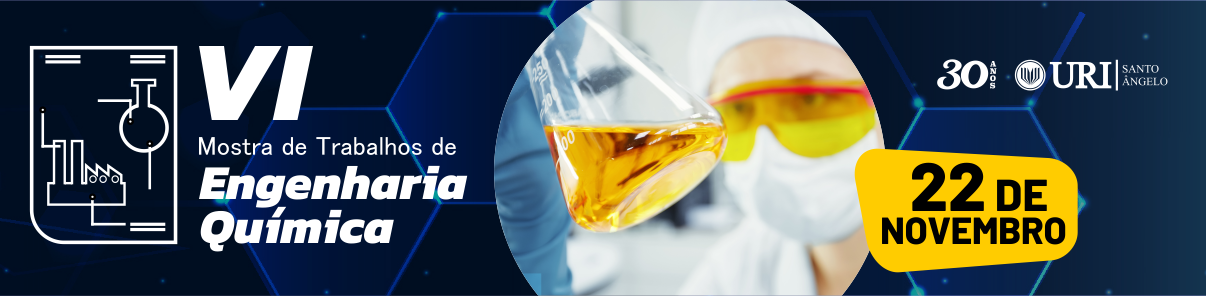 (Fonte: o Autor). (1 linha de espaço)Deve-se tomar o cuidado de somente utilizar Figuras em alta resolução, que colaborem efetivamente na compreensão dos resultados do trabalho. (1 linha de espaço)CONCLUSÃO(1 linha de espaço)O título da seção deve ser escrito em fonte Arial, tamanho 11, grifado em negrito, alinhado à margem esquerda. O texto deve começar após uma linha de espaço. O corpo do texto deve ser escrito em parágrafos, justificado, sempre com fonte Arial, tamanho 11, com espaçamento 1,15.A conclusão deve apresentar os resultados mais significativos e uma breve explicação a respeito dos mesmos.(1 linha de espaço)REFERÊNCIAS(1 linha de espaço)O item referências não deve ser numerado, escrito todo em letras maiúsculas, alinhado à margem esquerda e serve para apresentar todas as referências consultadas na construção do artigo. As referências devem ser citadas no texto do artigo, usando o último sobrenome do autor e o ano de publicação, o qual deve estar entre parênteses. Dependendo do contexto, o nome do autor pode ou não ser escrito entre parênteses, conforme o exemplo a seguir: “...Fiorentin (1995) estudou a cinética da secagem...”ou “...a literatura apresenta estudos de cinética de secagem (Fiorentin, 1995)...”.Em referências com dois autores, ambos devem ser citados. No caso de três ou mais autores, deve-se citar somente o último nome do primeiro autor seguido da expressão “et al.”.A lista de referências deve ser apresentada em ordem alfabética, com o nome de todos os autores. Deve-se empregar a norma ABNT para a construção da lista de referências.O texto da lista de referências não deve ser justificado, mas alinhado à margem esquerda.Equação 1sendo A a área (m²) e r o raio (m).(1 linha de espaço)TesteDistância [m]Tempo [s]10,30,1120,290,1030,280,09